Titel der VWAGegebenenfalls Untertitel der ArbeitVorwissenschaftliche Arbeit verfasst vonMax MustermannKlasse XYBetreuer/in: Mag. Lisa MusterfrauFebruar 2021Erich Fried Realgymnasium, BRG91090 Wien, Glasergasse 25AbstractNormalen Text der Formatvorlage „FLIESSTEXT“ zuweisen Normalen Text der Formatvorlage „FLIESSTEXT“ zuweisen Normalen Text der Formatvorlage „FLIESSTEXT“ zuweisen Normalen Text der Formatvorlage „FLIESSTEXT“ zuweisen Normalen Text der Formatvorlage „FLIESSTEXT“ zuweisen Normalen Text der Formatvorlage „FLIESSTEXT“ zuweisen Normalen Text der Formatvorlage „FLIESSTEXT“ zuweisen Normalen Text der Formatvorlage Normalen Text der Formatvorlage „FLIESSTEXT“ zuweisen Normalen Text der Formatvorlage Inhaltsverzeichnis (ACHTUNG AKTUALISIEREN!)1	Kapitel 1 (Überschrift 1 zuweisen)	41.1	Unterkapitel 1 (Überschrift 2 zuweisen)	41.1.1	Unter-Unterkapitel 1 (Überschrift 3 zuweisen)	42	Wie gehe ich beim Arbeiten vor?	43	Literaturverzeichnis	43.1	Bibliografische Quellen (optional)	43.2	Elektronische Quellen (optional)	44	Tabellenverzeichnis	45	Abbildungsverzeichnis	4Kapitel 1 (Überschrift 1 zuweisen) Normalen Text der Formatvorlage „FLIESSTEXT“ zuweisen Normalen Text der Formatvorlage „FLIESSTEXT“ zuweisen Normalen Text der Formatvorlage „FLIESSTEXT“ zuweisen Normalen Text der Formatvorlage „FLIESSTEXT“ zuweisen Normalen Text der Formatvorlage „FLIESSTEXT“ zuweisen Normalen Text der Formatvorlage „FLIESSTEXT“ zuweisen Unterkapitel 1 (Überschrift 2 zuweisen)Normalen Text der Formatvorlage „FLIESSTEXT“ zuweisen Normalen Text der Formatvorlage „FLIESSTEXT“ zuweisen Normalen Text der Formatvorlage „FLIESSTEXT“ zuweisen Normalen Text der Formatvorlage „FLIESSTEXT“ zuweisen Normalen Text der Formatvorlage „FLIESSTEXT“ zuweisen Normalen Text der Formatvorlage „FLIESSTEXT“ zuweisen Unter-Unterkapitel 1 (Überschrift 3 zuweisen)Normalen Text der Formatvorlage „FLIESSTEXT“ zuweisen Normalen Text der Formatvorlage „FLIESSTEXT“ zuweisen Normalen Text der Formatvorlage „FLIESSTEXT“ zuweisen Normalen Text der Formatvorlage „FLIESSTEXT“ zuweisen Normalen Text der Formatvorlage „FLIESSTEXT“ zuweisen Normalen Text der Formatvorlage „FLIESSTEXT“ zuweisen „Direktes Zitat zuweisen Direktes Zitat zuweisen Direktes Zitat zuweisen Direktes Zitat zuweisen Direktes Zitat zuweisen Direktes Zitat zuweisen Direktes Zitat zuweisen Direktes Zitat zuweisen Direktes Zitat zuweisen Direktes Zitat zuweisen“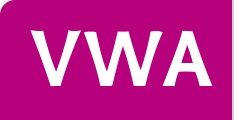 Wie gehe ich beim Arbeiten vor?Tippennach jedem getippten Absatz entsprechender Absatzformatvorlage zuweisen(FLIESSTEXT/bestimmte Überschrift/DIREKTES ZITAT)Rechtschreibkorrektur verwenden (ÜBERPRÜFEN – RECHTSCHREIBUNG UND GRAMMATIK)Silbentrennung einschalten (SEITENLAYOUT – SILBENTRENNUNG - AUTOMATISCH)Inhaltsverzeichnis/Abbildungsverzeichnis aktualisieren (Rechtsklick – Verzeichnis aktualisieren)Ausdrucken und ausgedruckt selbst durchlesen und von jemandem anderen durchlesen lassen!Korrekturen vornehmen und richtig abspeichern: JJJJMMTT_Titel der VWAVor dem Hochladen in ein pdf umwandeln (DATEI – EXPORTIEREN – PDF/XPS-DOKUMENT ERSTELLEN)LiteraturverzeichnisBibliografische Quellen (optional)händisch anlegenBerger, Maria: Geschichten aus Afrika. Wien: Musterverlag, 1920, S. 7.Busch, Wilhelm: Max und Moritz: Eine Bubengeschichte in sieben Streichen (ungekürzte Fassung). München: Musterverlag, 1860, S. 3.Goethe, Johann Wolfgang: Faust 1. Der Tragödie Erster Teil. Musterort: Musterverlag, 1808 S. 5.Elektronische Quellen (optional)händisch anlegen
Busch, Wilhelm: Max und Moritz. Eine Bubengeschichte in sieben Streichen. Wilhelm-Busch-Seiten. 1860. http://www.wilhelm-busch-seiten.de/werke/maxundmoritz/index.html. [Zugriffsdatum: 12.05.2020]Tabellenverzeichnis (Optional)Abbildungsverzeichnis (Optional)Abbildung 1: VWA-Bild. Bundesministerium für Bildung, Wissenschaft und Forschung: Startseite. Wien, 2019. http://www.ahs-vwa.at/login/index.php 
[Zugriffsdatum: 06.05.2020]	4